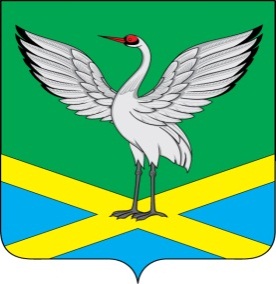 Совет городского поселения «Забайкальское»муниципального района «Забайкальский район»III-го созываРЕШЕНИЕот « 30 » марта  2016 года                                                                         № 195пгт. ЗабайкальскОб утверждении Положения «О предоставлении  депутатами Совета городского поселения «Забайкальское» муниципального района «Забайкальский район» сведений о доходах, расходах, об имуществе и обязательствах имущественного характера»	В соответствии с Указом Президента Российской Федерации от 23.06.2014 года № 460 «Об утверждении формы справки о доходах, расходах, об имуществе и обязательствах имущественного характера и внесении изменений в некоторые акты Президента Российской Федерации»; федеральными законами от 25.12.2008 года № 273-ФЗ «О противодействии коррупции»; от 03.12.2012 года;  № 230-ФЗ «О контроле за соответствием расходов лиц, замещающих государственные должности, и иных лиц их доходах»; от 03.11.2015 года№ 303-ФЗ  « О внесении изменений в отдельные законодательные акты Российской Федерации;   на основании статьи  26 Устава городского поселения «Забайкальское», Совет городского поселения решил:Утвердить прилагаемые:а) Положение «О предоставлении  депутатами Совета городского поселения «Забайкальское» муниципального района «Забайкальский район»  сведений о доходах, расходах, об имуществе и обязательствах имущественного характера» ( приложение №1).б) форму справки о доходах, расходах, об имуществе и обязательствах имущественного характера гражданина, претендующего на замещение муниципальной должности  (приложение № 2).2. Опубликовать настоящее решение в информационном вестнике «Вести Забайкальска».3. Настоящее решение вступает в силу с момента опубликования.Главагородскогопоселения «Забайкальское»                                                              О.Г.ЕрмолинПриложение № 1решения Совета городского поселения «Забайкальское»от  30 марта   2016 года № 195ПОЛОЖЕНИЕо предоставлении депутатами Совета   городского поселения «Забайкальское» муниципального района «Забайкальский район»  сведений о доходах, расходах, об имуществе и обязательствах имущественного характера1. Настоящим Положением определяется порядок представления депутатами муниципального образования «городское поселение «Забайкальское» сведений о полученных ими доходах, контроле за расходами, об имуществе, принадлежащем им на праве собственности, и об их обязательствах имущественного характера, а также сведений о доходах, расходах супруги (супруга) и несовершеннолетних детей, об имуществе, принадлежащем им на праве собственности, и об их обязательствах имущественного характера (далее - сведения о доходах, расходах, об имуществе и обязательствах имущественного характера).2. Обязанность представлять сведения о доходах, расходах, об имуществе и обязательствах имущественного характера в соответствии с федеральными законами, возлагается на депутата, члена выборного органа местного самоуправления, выборное должностное лицо местного самоуправления, иное лицо, замещающее муниципальную должность.3. Депутат муниципального образования городского поселения «Забайкальское» ежегодно, не позднее 30 апреля, представляет:а) сведения о своих доходах, полученных за отчетный период (с 1 января по 31 декабря) от всех источников (включая денежное содержание, пенсии, пособия, иные выплаты), а также сведения об имуществе, принадлежащем ему на праве собственности, и о своих обязательствах имущественного характера по состоянию на конец отчетного периода, по форме в соответствии с приложением №1 к настоящему Положению.б) сведения о доходах супруги (супруга) и несовершеннолетних детей, полученных за отчетный период (с 1 января по 31 декабря) от всех источников (включая заработную плату, пенсии, пособия, иные выплаты), а также сведения об имуществе, принадлежащем им на праве собственности, и об их обязательствах имущественного характера по состоянию на конец отчетного периода, по форме в соответствии с приложением №1 к настоящему Положению.в) сведения о расходах (с 1 января по 31 декабря) своих, а также расходов супруги (супруга) и несовершеннолетних детей (лицо, замещающее должность муниципальной службы, его супругой (супругом) и (или) несовершеннолетними детьми совершена сделка по приобретению земельного участка, другого объекта недвижимости, транспортного средства, ценных бумаг, акций (долей участия, паев в уставных ((складочных) капиталах организации)) на сумму, превышающую общий доход данного лица и его супруги (супруга) за три последних года, предшествующих совершению сделки.4. Сведения о доходах, об имуществе и обязательствах имущественного характера представляются уполномоченному лицу, назначенному распоряжением председателя Совета городского поселения «Забайкальское».5. В случае если депутат муниципального образования городского поселения «Забайкальское» (далее – депутат) обнаружил, что в представленных им сведениях о доходах, расходах, об имуществе и обязательствах имущественного характера не отражены или не полностью отражены какие-либо сведения либо имеются ошибки, он вправе представить уточненные сведения в порядке, установленном настоящим Положением.6. Уточненные сведения, представленные депутатом после истечения срока, указанного в пункте 3 настоящего Положения, не считаются представленными с нарушением срока при условии, что они представлены до начала проведения проверки их достоверности в установленном порядке.7. В случае непредставления по объективным причинам депутатом сведений о доходах, расходах, об имуществе и обязательствах имущественного характера супруги (супруга) и несовершеннолетних детей данный факт подлежит рассмотрению на ближайшем заседании Совета депутатов.8. О фактах непредставления депутатом сведений о доходах, расходах, об имуществе и обязательствах имущественного характера уполномоченное лицо в срок до 1 мая года, следующего за отчетным финансовым годом, информирует Совет депутатов муниципального образования городского поселения  «Забайкальское».9. Сведения о доходах, расходах, об имуществе и обязательствах имущественного характера, представляемые депутатом в соответствии с настоящим Положением, являются сведениями конфиденциального характера, если федеральным законом они не отнесены к сведениям, составляющим государственную тайну.10. Уполномоченное лицо, в должностные обязанности которых входит работа с представленными депутатом сведениями о доходах, расходах, об имуществе и обязательствах имущественного характера, виновные в их разглашении или использовании в целях, не предусмотренных законодательством, несут ответственность в соответствии с законодательством Российской Федерации.11. В случае непредставления или представления заведомо недостоверных или неполных сведений о доходах, расходах, об имуществе и обязательствах имущественного характера депутат несет ответственность в соответствии с законодательством Российской Федерации.12. Проверка достоверности и полноты сведений о доходах, расходах, об имуществе и обязательствах имущественного характера, представленных в соответствии с настоящим Положением депутатом, осуществляется в соответствии с законодательством Российской Федерации.13. Сведения о доходах, расходах, об имуществе и обязательствах имущественного характера депутата, а также сведения о доходах, расходах, имуществе и обязательствах имущественного характера его супруги (супруга) и несовершеннолетних детей размещаются на официальном сайте городского поселения «Забайкальское»  или в  информационном вестнике «Вести Забайкальска»14. Порядок предоставления и хранения справок о доходах:14.1. Председатель Совета городского поселения «Забайкальское» распоряжением определяет лицо, уполномоченное на получение и хранение справок (далее - уполномоченное лицо).14.2. Справка проверяется уполномоченным лицом в присутствии депутата на правильность оформления, после чего подписывается уполномоченным лицом, принявшего справку.14.3. Справка хранится в личном деле депутата 5 лет. Справка, срок хранения которой истек, возвращается депутату.15. Полномочия депутата муниципального образования городского поселения «Забайкальское» прекращаются досрочно в случае непредставления или представления заведомо ложных сведений о доходах, расходах, об имуществе и обязательствах имущественного характера в соответствии с законодательством Российской Федерации.Приложение № 2решения Совета городского поселения «Забайкальское»от  30.марта   2016 года № 195                                    В ____________________________________(указывается наименование кадрового                                            подразделения федерального                                          государственного органа, иного                                             органа или организации)СПРАВКА <1>о доходах, расходах, об имуществе и обязательствахимущественного характера <2>    Я, ______________________________________________________________________________________________________________________________________________,(фамилия, имя, отчество, дата рождения, серия и номер паспорта,                  дата выдачи и орган, выдавший паспорт)________________________________________________________________________________________________________________________________________________________________________________________________________________________________,(место работы (службы), занимаемая (замещаемая) должность; в случае   отсутствия основного места работы (службы) - род занятий; должность,        на замещение которой претендует гражданин (если применимо))зарегистрированный по адресу: ____________________________________________,                                      (адрес места регистрации)сообщаю   сведения   о   доходах,   расходах   своих,  супруги   (супруга),несовершеннолетнего ребенка (нужное подчеркнуть)___________________________________________________________________________(фамилия, имя, отчество, год рождения, серия и номер паспорта,                  дата выдачи и орган, выдавший паспорт)___________________________________________________________________________(адрес места регистрации, основное место работы (службы), занимаемая                          (замещаемая) должность)___________________________________________________________________________    (в случае отсутствия основного места работы (службы) - род занятий)______________________________________________________________________________________________________________________________________________________за    отчетный   период   с  1  января  20__ г.   по   31  декабря  20__ г.об                         имуществе,                         принадлежащем___________________________________________________________________________                         (фамилия, имя, отчество)на   праве   собственности,   о   вкладах  в  банках,  ценных  бумагах,  обобязательствах имущественного характера по состоянию на "__" ______ 20__ г.    Раздел 1. Сведения о доходах <3>    Раздел 2. Сведения о расходах <5>    Раздел 3. Сведения об имуществе    3.1. Недвижимое имущество    3.2. Транспортные средства    Раздел 4. Сведения о счетах в банках и иных кредитных организациях    Раздел 5. Сведения о ценных бумагах    5.1. Акции и иное участие в коммерческих организациях и фондах   5.2. Иные ценные бумаги    Итого   по   разделу   5   "Сведения   о   ценных   бумагах"  суммарнаядекларированная стоимость ценных бумаг, включая доли участия в коммерческихорганизациях (руб.), ____________________________________________________________________________________________.    Раздел 6. Сведения об обязательствах имущественного характера    6.1. Объекты недвижимого имущества, находящиеся в пользовании <20>    6.2. Срочные обязательства финансового характера <24>    Достоверность и полноту настоящих сведений подтверждаю."__" _______________ 20__ г. ______________________________________________                                (подпись лица, представляющего сведения)___________________________________________________________________________                (Ф.И.О. и подпись лица, принявшего справку)--------------------------------<1> Заполняется собственноручно или с использованием специализированного программного обеспечения в порядке, установленном нормативными правовыми актами Российской Федерации.<2> Сведения представляются лицом, замещающим должность, осуществление полномочий по которой влечет за собой обязанность представлять такие сведения (гражданином, претендующим на замещение такой должности), отдельно на себя, на супругу (супруга) и на каждого несовершеннолетнего ребенка.<3> Указываются доходы (включая пенсии, пособия, иные выплаты) за отчетный период.<4> Доход, полученный в иностранной валюте, указывается в рублях по курсу Банка России на дату получения дохода.<5> Сведения о расходах представляются в случаях, установленных статьей 3 Федерального закона от 3 декабря 2012 г. N 230-ФЗ "О контроле за соответствием расходов лиц, замещающих государственные должности, и иных лиц их доходам". Если правовые основания для представления указанных сведений отсутствуют, данный раздел не заполняется.<6> Указываются наименование и реквизиты документа, являющегося законным основанием для возникновения права собственности. Копия документа прилагается к настоящей справке.<7> Указывается вид собственности (индивидуальная, долевая, общая); для совместной собственности указываются иные лица (Ф.И.О. или наименование), в собственности которых находится имущество; для долевой собственности указывается доля лица, сведения об имуществе которого представляются.<8> Указываются наименование и реквизиты документа, являющегося законным основанием для возникновения права собственности, а также в случаях, предусмотренных частью 1 статьи 4 Федерального закона от 7 мая 2013 г. N 79-ФЗ "О запрете отдельным категориям лиц открывать и иметь счета (вклады), хранить наличные денежные средства и ценности в иностранных банках, расположенных за пределами территории Российской Федерации, владеть и (или) пользоваться иностранными финансовыми инструментами", источник получения средств, за счет которых приобретено имущество.<9> Указывается вид земельного участка (пая, доли): под индивидуальное жилищное строительство, дачный, садовый, приусадебный, огородный и другие.<10> Указывается вид собственности (индивидуальная, общая); для совместной собственности указываются иные лица (Ф.И.О. или наименование), в собственности которых находится имущество; для долевой собственности указывается доля лица, сведения об имуществе которого представляются.<11> Указываются вид счета (депозитный, текущий, расчетный, ссудный и другие) и валюта счета.<12> Остаток на счете указывается по состоянию на отчетную дату. Для счетов в иностранной валюте остаток указывается в рублях по курсу Банка России на отчетную дату.<13> Указывается общая сумма денежных поступлений на счет за отчетный период в случаях, если указанная сумма превышает общий доход лица и его супруга (супруги) за отчетный период и два предшествующих ему года. В этом случае к справке прилагается выписка о движении денежных средств по данному счету за отчетный период. Для счетов в иностранной валюте сумма указывается в рублях по курсу Банка России на отчетную дату.<14> Указываются полное или сокращенное официальное наименование организации и ее организационно-правовая форма (акционерное общество, общество с ограниченной ответственностью, товарищество, производственный кооператив, фонд и другие).<15> Уставный капитал указывается согласно учредительным документам организации по состоянию на отчетную дату. Для уставных капиталов, выраженных в иностранной валюте, уставный капитал указывается в рублях по курсу Банка России на отчетную дату.<16> Доля участия выражается в процентах от уставного капитала. Для акционерных обществ указываются также номинальная стоимость и количество акций.<17> Указываются основание приобретения доли участия (учредительный договор, приватизация, покупка, мена, дарение, наследование и другие), а также реквизиты (дата, номер) соответствующего договора или акта.<18> Указываются все ценные бумаги по видам (облигации, векселя и другие), за исключением акций, указанных в подразделе 5.1 "Акции и иное участие в коммерческих организациях и фондах".<19> Указывается общая стоимость ценных бумаг данного вида исходя из стоимости их приобретения (если ее нельзя определить - исходя из рыночной стоимости или номинальной стоимости). Для обязательств, выраженных в иностранной валюте, стоимость указывается в рублях по курсу Банка России на отчетную дату.<20> Указываются по состоянию на отчетную дату.<21> Указывается вид недвижимого имущества (земельный участок, жилой дом, дача и другие).<22> Указываются вид пользования (аренда, безвозмездное пользование и другие) и сроки пользования.<23> Указываются основание пользования (договор, фактическое предоставление и другие), а также реквизиты (дата, номер) соответствующего договора или акта.<24> Указываются имеющиеся на отчетную дату срочные обязательства финансового характера на сумму, равную или превышающую 500 000 руб., кредитором или должником по которым является лицо, сведения об обязательствах которого представляются.<25> Указывается существо обязательства (заем, кредит и другие).<26> Указывается вторая сторона обязательства: кредитор или должник, его фамилия, имя и отчество (наименование юридического лица), адрес.<27> Указываются основание возникновения обязательства, а также реквизиты (дата, номер) соответствующего договора или акта.<28> Указываются сумма основного обязательства (без суммы процентов) и размер обязательства по состоянию на отчетную дату. Для обязательств, выраженных в иностранной валюте, сумма указывается в рублях по курсу Банка России на отчетную дату.<29> Указываются годовая процентная ставка обязательства, заложенное в обеспечение обязательства имущество, выданные в обеспечение обязательства гарантии и поручительства.N п/пВид доходаВеличина дохода <4> (руб.)1231Доход по основному месту работы2Доход от педагогической и научной деятельности3Доход от иной творческой деятельности4Доход от вкладов в банках и иных кредитных организациях5Доход от ценных бумаг и долей участия в коммерческих организациях6Иные доходы (указать вид дохода):61)62)63)7Итого доход за отчетный периодN п/пВид приобретенного имуществаСумма сделки (руб.)Источник получения средств, за счет которых приобретено имуществоОснование приобретения <6>123451Земельные участки:11)12)13)2Иное недвижимое имущество:21)22)23)3Транспортные средства:31)32)33)4Ценные бумаги:41)42)43)N п/пВид и наименование имуществаВид собственности <7>Местонахождение (адрес)Площадь (кв. м)Основание приобретения и источник средств <8>1234561Земельные участки <9>:11)12)2Жилые дома, дачи:21)22)3Квартиры:31)32)4Гаражи:41)42)5Иное недвижимое имущество:51)52)N п/пВид, марка, модель транспортного средства, год изготовленияВид собственности <10>Место регистрации12341Автомобили легковые:11)12)2Автомобили грузовые:21)22)3Мототранспортные средства:31)32)4Сельскохозяйственная техника:41)42)5Водный транспорт:51)52)6Воздушный транспорт:61)62)7Иные транспортные средства:71)72)N п/пНаименование и адрес банка или иной кредитной организацииВид и валюта счета <11>Дата открытия счетаОстаток на счете <12> (руб.)Сумма поступивших на счет денежных средств <13> (руб.)123456123N п/пНаименование и организационно-правовая форма организации <14>Местонахождение организации (адрес)Уставный капитал <15> (руб.)Доля участия <16>Основание участия <17>12345612345N п/пВид ценной бумаги <18>Лицо, выпустившее ценную бумагуНоминальная величина обязательства (руб.)Общее количествоОбщая стоимость <19> (руб.)123456123456N п/пВид имущества <21>Вид и сроки пользования <22>Основание пользования <23>Местонахождение (адрес)Площадь (кв. м)123456123N п/пСодержание обязательства <25>Кредитор (должник) <26>Основание возникновения <27>Сумма обязательства/размер обязательства по состоянию на отчетную дату <28> (руб.)Условия обязательства <29>1234561/2/3/